What I need to bring to my Kindergarten class...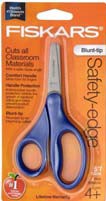 Please bring the following items to Parent Orientation. Please do not substitute brands.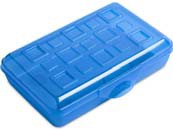 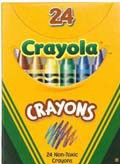 6x9 in pencil box*Fiskars Blunt Tip Scissors*10 No. 2 pencils2—24 count boxes of Crayola Crayons*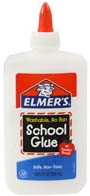 2 Packages Crayola Broadline Washable Markers— 10 Classic Colors*8 Large (22g) Elmer’s glue sticks*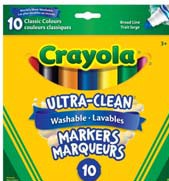 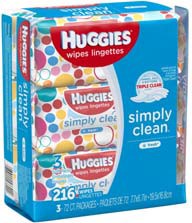 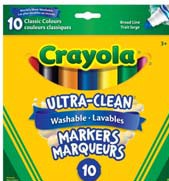 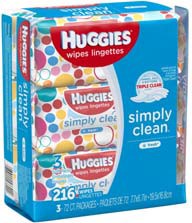 4 oz bottle White Elmer’s School glue*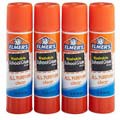 1 palette, 16 colors watercolors2 3-pronged folders2—70ct or higher packages of Huggies baby wipes1 Clorox Anywhere Spray (may be hard to find)1 box gallon size Ziploc bags1 Change of clothes (please place in the Ziploc bag provided)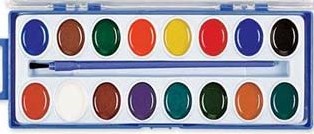 *Please label individual items with your child’s name or initials.Please bring the following items to preschool each day…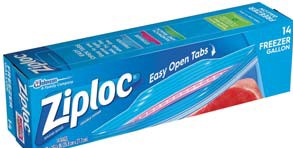 Peanut/Tree Nut free snack/lunch—labeled with child’s name and dateReﬁllable water bottle with a straw—labeled with child’s nameMy bookbagMy Parent/Teacher Communication folderAppropriate cold weather clothes for outside play (coat, hat, mittens, etc.)